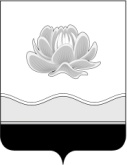 Российская ФедерацияКемеровская областьМысковский городской округСовет народных депутатов Мысковского городского округа(пятый созыв)Р Е Ш Е Н И Еот 18 ноября 2014г. № 70 -нг.МыскиОб установлении границ территории, на которой может быть создана народная дружинаВ соответствии с пунктом 37 части 1 статьи 16 Федерального закона от 06.10.2003 № 131-ФЗ «Об общих принципах организации местного самоуправления в Российской Федерации», частью 2 статьи 12 Федерального закона от 02.04.2014 № 44-ФЗ «Об участии граждан в охране общественного порядка», руководствуясь статьей 32 Устава Мысковского городского округа, Совет народных депутатов Мысковского городского округа р е ш и л:1. Установить границы двух  территорий в Мысковском городском округе, на которых может быть создана народная дружина:1.1. Границы территории № 1:Центральная часть города: улицы: Аккольская, Акционерная, Алма-Атинская, Арбачакова, Асмачинская 1-я, Асмачинская 2-я, Безымянная, Боковая, Болотная, Вахрушева, Вишневая, Гаражная, Горная, Горького, Дальняя, Деповская, Дока, Дом отдыха, Дорожная, Дружная, Заводская, Звуковая, Календарная, Карла Маркса, Карчитская, Карьерная, Кедровская, Кийзакская, Кирзаводская, Кирова, Ключевая, Коммунаров, Коммунистическая, Красивая, Красноармейская, Красноярская, Кузбасская, Куреинская, Кусургашева, Куюкова, Лазо, Ленинградская, Лермонтова, Лесная, Лесхозная, Линейная, Логовая, Луговая, Малиновая, Маяковского, Милицейская, Набережная, Новая, Новоселов, Октябрьская, Олимпийская, Осенняя, Осипенко, Панфилова, Парковая, Паромная, Пасечная, Первомайская, Пионерская, Пихтовая, Правонабережная, Пригородная, Промкомбинатская, Пушкина, Пограничная, Радужная, Раздольная, Рембазовская, Речная, Родниковая, Российская, Ручейная, Связистов, Северная, Седова, Сенная, Серафимовича, Сибиргинская, Славянская, Советская, Сосновая, Спартака, Стадионная, Стандартная, Степана Разина, Таежная, Тетензинская, Томская, Удачная, Урегольская, Фасадная, Цветочная, Чайковского, Чапаева, Черемуховая, Чехова, Чкалова, Чульжанова, Шахтостроителей, Широкая, Шоферская, Электромонтажная, Энгелса, Южная;переулки: 8 Марта, Береговой, Березовый, Библиотечный, Боровой, Вербный, Верхний, Весенний, Глухой, Еловый, Зеленый, Земельный, Земляничный, Знакомый, Калиновый, Кардонный, Кирзаводской, 1 Кирпичный, 2 Кирпичный, Клары Цеткин, Короленко, Кошевого, Красный, Крутой, Кузнечный, Лодочный Майский, Мирный, Моральник, Мрассу, Николаевский, Огородный, Ореховый, Осиновый, Открытый Охотничий, Павлика Морозова, Прямой, Рабочий, Радостный, Ручейный, Садовый, Сетевой, Стандартный, Столярный, Тарный, Текстильный, Тихий, Угловой, Узловой, Фруктовый, Хвойный, Школьный, Ягодный;бульвар: Юбилейный;проезд: Шахтерский;поселки: Березовый, Казас, Камешки, Тоз, Чуазас, Чувашка. 1.2. Границы территории № 2:Микрорайон жилой застройки ТУ ЗЖБК:улицы: Алюминиевая, Архипова, Больничная, Братская, Веселая, Высотная, Высокая, Гастелло, Гвардейская, Гагарина, Герцена, Демьяна Бедного, Заготскотская, Зеленогорская, Кленовая, Красносельская, Комсомольская, Крестьянская, Крылова, Левологовая, Лунная, Липовая, Междуреченская, Мичуринская, Молодежная, Народная, Овражная,  Одесская, Одинокий, Островского, Пограничная, Полевая, Почтовая, Правологовая, 50 лет Пионерии, Планировочная, Подгорная, Поселковая, Правды, Профсоюзная, Песчаная, Революционная, Репина, Солнечная, Суворова, Транспортная, Туманная, Узкоколейная, 1-я Усть-Мрасская, 1-я Усть-Мрасская, Цветочная, Юннатов, Ясногорская;кварталы: 4-8-9-10-11. Микрорайон жилой застройки ТУ ГРЭС:улицы: Автомобилистов, Береговая, Бугровая, Вокзальная, Восточная, Вьюжная, Воронина, Гоголя, Звездная, Инициативная, Интернациональная, Комарова, Котовского, Крайняя, Кустарная, Кутузова, Кузнецкая, Ленина, Ломоносова, Мира, Мостовая, Некрасова, Ноградская, Обогатителей, Отрадная, Пархоменко, Первостроителей, Привокзальная, Притомская, Проточная, Радиорелейная, Релейная, Санарова, Севастопольская, Сов. Армии, Снежная, Стартовая, Стахановская, Степная, Строителей, Тверская, Томусинская, Тургенева, Трактовая, Тупиковая, Фестивальная, Центральная, Шахтерская, Энергетиков, Энтузиастов, переулки: Грибной, Одинокий, Открытый, Каскадный, Лисовенко, Первомайский, Свободный, Сибирский, Солнечный, Столярный, Сиреневый, Тарный, Тепличный, Узловой, Цветочный;кварталы: 17-18;   поселки: Аксас, Балбынь, Берензас, Бородино, Кольчезас, Подобас, Сельхоз, Тутуяс.2. Настоящее решение направить главе Мысковского городского округа для подписания и опубликования (обнародования) в установленном порядке.3. Настоящее решение вступает в силу со дня, следующего за днем его официального опубликования (обнародования).4. Контроль за исполнением настоящего решения возложить на комитет Совета народных депутатов Мысковского городского округа по развитию местного самоуправления и безопасности (Е.А.Краснов).Председатель Совета народных депутатовМысковского городского округа					           Е.В.ТимофеевГлава Мысковского городского округа 			                       Д.Л.Иванов«____»____________2014г.      (дата подписания)